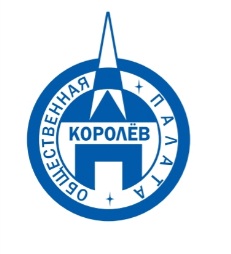 Общественная палата
    г.о. Королёв МО                ул.Калинина, д.12/6Акт
осмотра санитарного содержания контейнерной площадки (КП) 
согласно новому экологическому стандартуМосковская обл. «08» января 2020 г.г.о.Королев,  ул.Октябрьская,  д.18.                                                           (адрес КП)Комиссия в составе:  Кошкиной Любови Владимировны, -  председателя комиссии,                      Сильянова Тамара Александровна  – член комиссии,По КП г.о. Королев,  ул. Октябрьская, д.18:Результаты осмотра состояния КП комиссией:	Прочее /примечания:Мониторинг санитарного содержания контейнерной площадки на соответствие новому экологическому стандарту, расположенной по адресу ул. Октябрьская, д.№18, проведенный рабочей группой Общественной палаты города 08 января показал: контейнерная площадка оборудована в соответствии с действующим законодательством. Площадка ограждена с трёх сторон. Серые контейнеры нового образца стоят на твердом асфальтовом покрытии под водонепроницаемой крышей. Есть график вывоза мусора. Нарушения вывоза мусора не зафиксировано.  Контейнерная площадка содержится в хорошем санитарном состоянии. Замечание: синие сетчатые контейнеры должны стоять под водонепроницаемой крышей. По результатам проверки составлен Акт.  Приложение: фотоматериалПодписи: 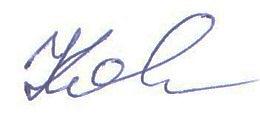 Кошкина Л.В. 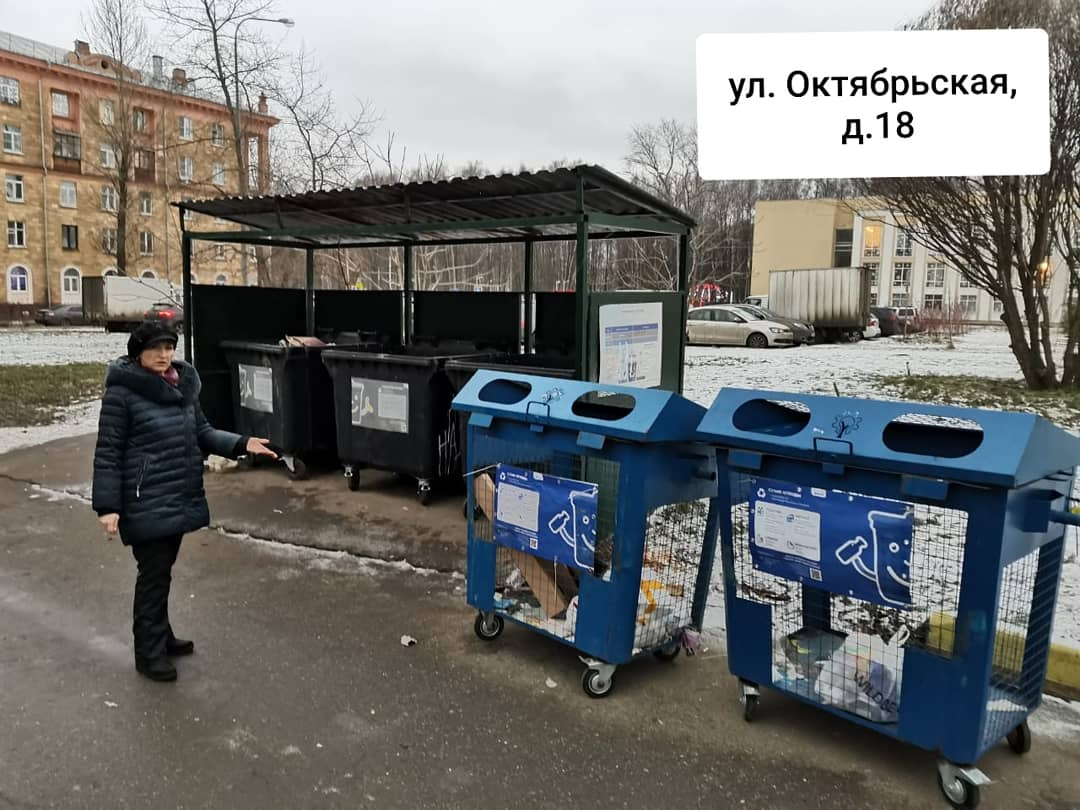 №Критерии оценки контейнерной площадкиБез нарушенийНарушения1Наполнение баков+2Санитарное состояние+3Ограждение с крышей (серые баки под крышей) +4Твёрдое покрытие площадки+5Наличие серых/синих контейнеров (количество)	3/26Наличие контейнера под РСО (синяя сетка)27График вывоза и контактный телефон+8Информирование (наклейки на баках как сортировать)+9Наличие крупногабаритного мусора+